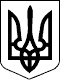 УЖГОРОДСЬКА РАЙОННА державна адміністраціяЗАКАРПАТСЬКОЇ ОБЛАСТІР О З П О Р Я Д Ж Е Н Н Я___03.10.2019___                            Ужгород                           №___271_______Відповідно до статей 6 і 39 Закону України „Про місцеві державні адміністрації”, Закону України „Про автомобільний транспорт”, постанови Кабінету Міністрів України від 3 грудня 2008 року №1081 „Про затвердження Порядку проведення конкурсу з перевезення пасажирів на автобусному маршруті загального користування”, з метою підготовки та проведення конкурсу із визначення автомобільних перевізників на приміських автобусних маршрутах загального користування, що не виходять за межі території району та у зв’язку із кадровими змінами:1. Внести зміни до розпорядження голови райдержадміністрації 17.02.2014 №48 „Про районний конкурсний комітет із визначення автомобільних перевізників на приміських автобусних маршрутах загального користування, що не виходять за межі території району”, виклавши додаток у новій редакції (додається).2. Визнати таким, що втратило чинність, розпорядження голови райдержадміністрації 30.01.2019 №25 „Про внесення змін до розпорядження голови райдержадміністрації 17.02.2014 №48”.3. Контроль за виконанням цього розпорядження покласти на першого заступника голови райдержадміністрації Семаля В.Ю. Про внесення змін до розпорядження голови райдержадміністрації 17.02.2014 №48Голова державної адміністрації             Еріка КИНЄВ